Моніторинг якості знань учнів Ямпільського НВК за 2017-2018 навчальний рікЯкість знань учнів 9 класу за предметамиЯкість знань учнів 11 класу за предметами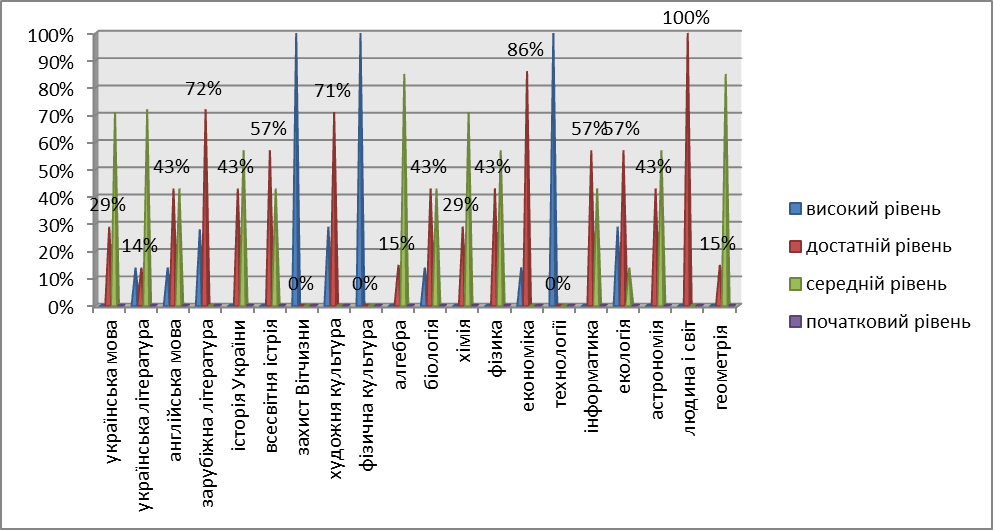 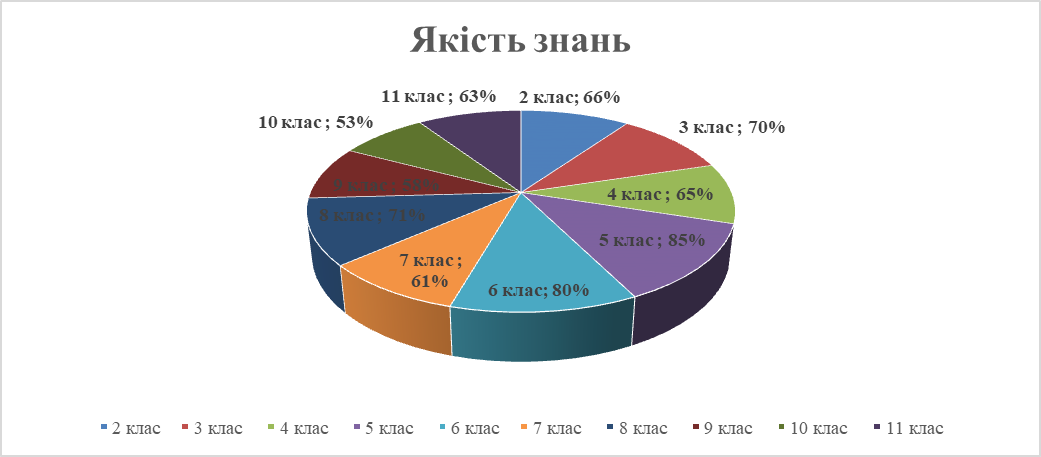 Моніторинг якості знань учнів Ямпільського НВК за 2018-2019 навчальний рікЯкість знань учнів 9 класу за предметами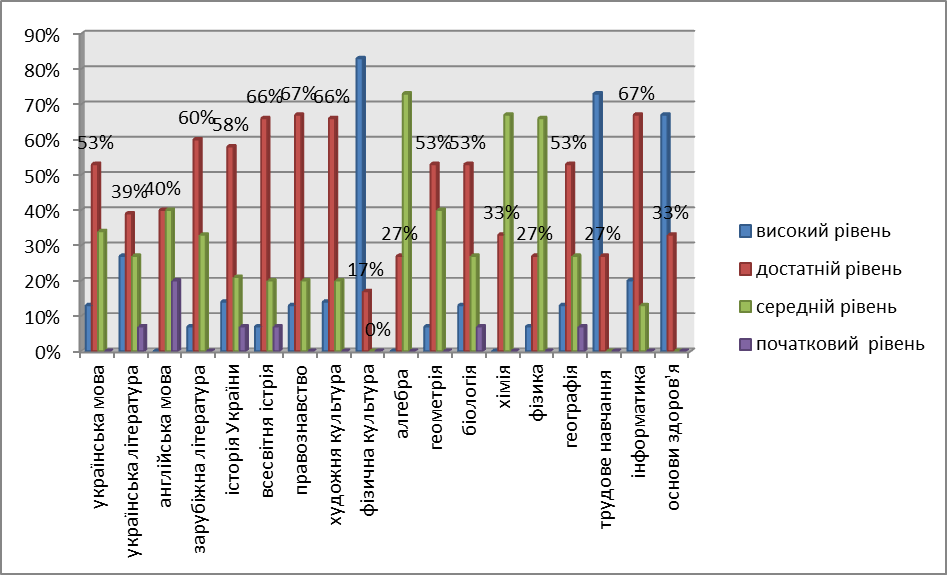 Якість знань учнів 11 класу за предметамиСередня якість знань учнів з предметів базового компоненту за класами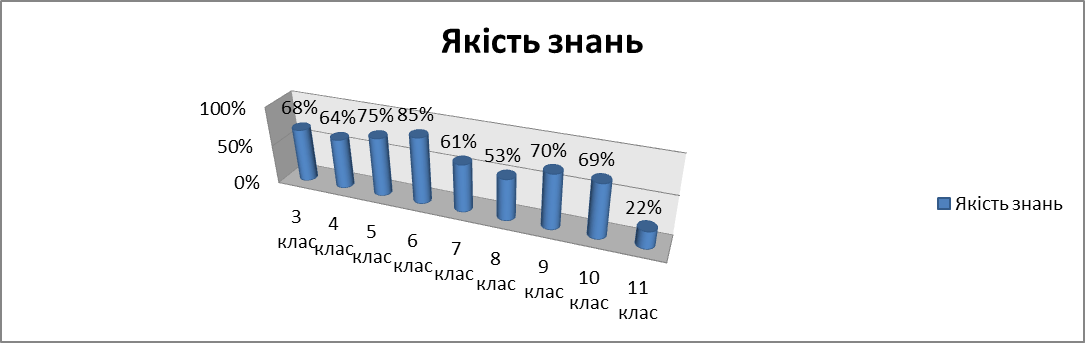 Моніторинг якості знань учнів Ямпільського НВК за І семестр 2019-2020 навчального рокуЯкість знань учнів 9 класу за предметами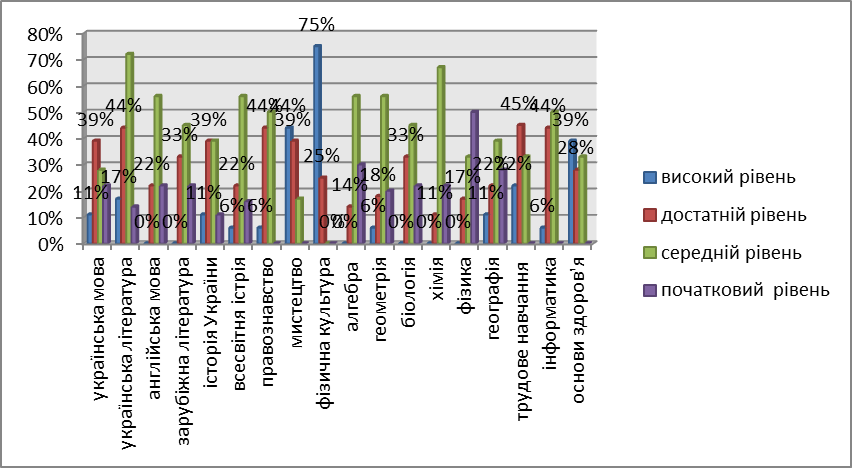 Якість знань учнів 11 класу за предметами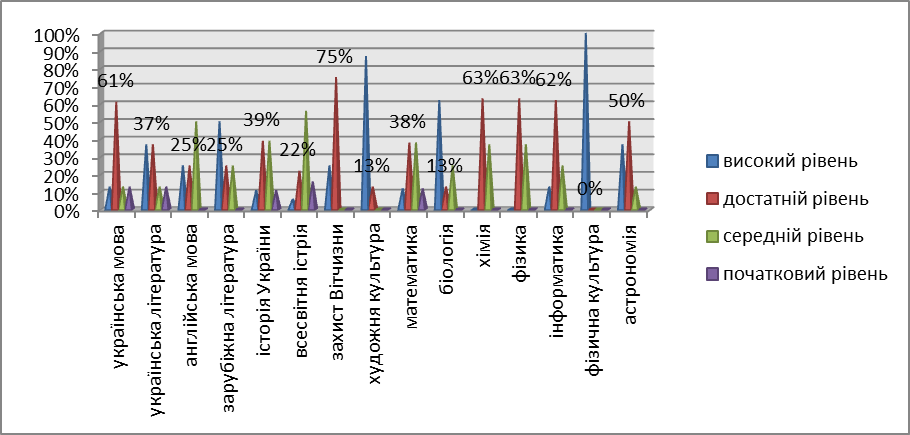 Середня якість знань учнів з предметів базового компоненту за класами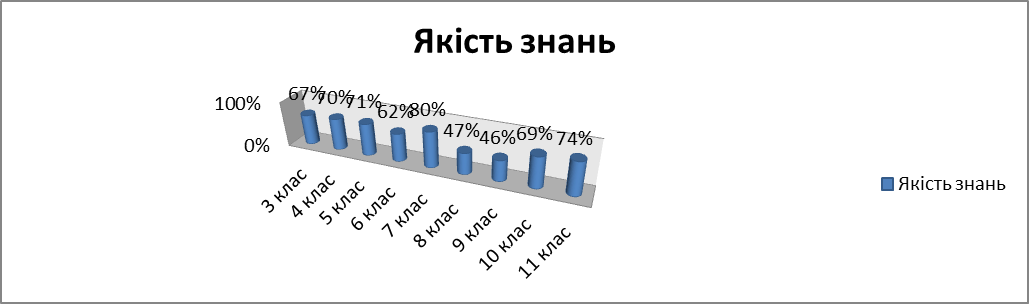 